You have rights as a victim of crime. In addition, there are standards of service that you can expect to receive as a victim of crime. The standards help ensure that you receive information, practical and emotional support and are able to participate fully in the criminal justice system. These standards were created to make sure that you are treated with dignity and respect at all times, regardless of your gender, age, marital status, race, ethnic origin, sexual orientation, disability or religion. 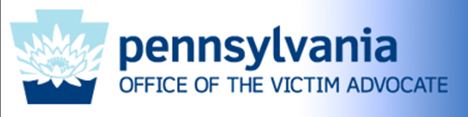 Your rights will be provided to you by several different agencies, which include a state or local law enforcement agency, the prosecutor’s office, local correctional facility, Department of Corrections, Board of Probation and Parole, the juvenile probation office or the Department of Public Welfare.If, at any time, you believe your rights were not provided according to the previously noted standards, you may file a complaint by completing this form and emailing/mailing it to the Office of Victim Advocate. Your complaint will be reviewed by the Office of Victim Advocate (OVA) and you will be contacted by staff within 1 week of receipt of the complaint. Complaints may be handled directly by this office or, depending upon the complaint, it may be reviewed by a panel of advocates from a number of statewide victim service and advocacy agencies.Victims’ Rights Complaint FormName:	Address:	Do you want to be contacted by a member of the OVA staff?  Yes  NoIf yes, please provide your telephone number:  County where crime occurred:  Type of crime: Date of crime:  Please provide the name of each person or agency that you believe did not provide you with one or more of your rights or did not treat you with respect and dignity:Please tell us what happened:May we share the information you provided with the person or agency against which you are filing this complaint as appropriate?Please send this completed form via e-mail to ra-ovainfo@pa.gov If you prefer to mail the form or other documents to us, please use the following address:Pennsylvania Office of Victim Advocate1101 South Front Street, Suite 5200Harrisburg, Pa  17104July 2012ArsonChild Abuse HomicideStalkingAssaultDWI/DUIKidnappingOther Vehicle CrimeBurglary/RobberyHarassmentSexual AssaultOther: